NICOLE DE MELLO FIALLOS - CVPersonal Information Address: 2601 SW Archer Road, Apt 228, Gainesville-FL 32608 Phone number: +1 3527090719 Emails: nicolefiallos@gmail.com; ndemellofiallos@ufl.edu Cited as: FIALLOS, NM; DE MELLO FIALLOS N; FIALLOS NDM; FIALLOS MELLO, NICOLE DE Education: 2018-2022: Ph.D.  in Medical Microbiology – Department of Pathology and Legal Medicine at Medical School – Federal University of Ceará (UFC). Mentor: Dr. Rossana Aguiar Cordeiro. Thesis: Enterococcus faecalis and Candida albicans interkingdom biofilms. 2021-2022: Visitor scholar at University of Florida, Lemos Abranches Lab – USA. Mentor: Dr. Jose Lemos 2016-2017: Master’s Degree in Dental Sciences at State University of Rio de Janeiro (UERJ).  Mentor: Dr. Luciana Sassone. Thesis: Antimicrobial activity of Vitis vinifera seed extract against Enterococcus faecalis biofilm: Confocal microscopy analysis 2009-2014: D.D.S. degree from Federal University of Ceará (UFC). Mentor: Dr. Mônica Studart About me: During my undergraduate studies, I was introduced to scientific research working with pharmacology and the development of new anti-inflammatory drugs using in vivo models. In my Master’s, my research line moved forward to oral microbiology, aiming at developing natural antimicrobials against endodontic biofilms using ex vivo models. I got my title as Endodontics Specialist at the Brazilian Association of Dentistry. After getting my master’s degree, I decided to learn more deeply about microbiology. Therefore, I joined a Ph.D. program specializing in bacterial and fungal infectious diseases. At the beginning of my Ph.D., I joined the Medical Mycology Specialized Center (CEMM), where I obtained skills in the diagnosis and processing of microbial samples from the most diverse clinical origins, and next I moved to the Emergent and Reemerging pathogens Lab. For my Ph.D. thesis, I focused on interkingdom interactions between bacteria and fungi, investigating how they can influence the virulence of each other. Aiming to optimize my approach, In 2021, I was granted a 1-year scholarship to conduct my experiments at the University of Florida, USA, in Lemos-Abranches Lab, focusing on transcriptomics and metabolomic outcomes of bacteria and fungi interactions. Moreover, during both my master’s and Ph.D., I had experience teaching undergraduate students in the dental practice clinics at the university.Manuscripts in preparation FIALLOS, NICOLE DE MELLO; KAJFASZ, JESSICA; ZENG,LIN;CORDEIRO, ROSSANA DE AGUIAR; ABRANCHES, JACQUELINE; LEMOS, JOSE ABELARDO.  Candida albicans effect on Enterococcus faecalis transcriptome in dual-species biofilm. Patents and Innovation Cynbopogam citratus for prosthesis cleaning BR1020200058630 Awards 2022- Federal University of Ceara awards, science and society, Research:“Enterococcus faecalis and Candida albicans duo-species biofilm: establishment of in vitro protocol and characterization”. University meetings.2018 - International Congress of Dentistry, Review panels: " Punica  granatum and its benefits to oral health" Brazilian Association of  Dentistry 2012 International Congress of Dentistry Scientific panels: " Effect of  Strontium ranelate on critical defects on rat’s calvaria " Brazilian Association of Dentistry 2012 Graduate in Dentistry Meeting of Fortaleza Scientific panels: “Grown Factors effect in the periodontal tissue regeneration”Ongoing Reviewer Biofouling- Taylor & FrancisAfrican Journal of Pure and Applied Chemistry Skills Analysis of Biofilms and several Microbiology techniques CLSI Antimicrobial susceptibility assaysScreening of bacterial and fungal metabolism Synergy of antimicrobialsScreening of clinical diagnosis Antimicrobial Resistance Molecular Biology – RNA-SEQ, Polymerase chain reaction PCR Dental ex vivo models: human, bovine In vivo models: mouse, rat, mice, C.elegans, Galleria mellonella Oral Microbiome models Design of clinical research: isolation and identification of microbes from clinical samplesNatural Compounds applied to Dentistry Development of patents and innovation Confocal Microscopy Electronic Screening Microscopy Abstract presented1. FIALLOS, N. M.; CORDEIRO, R.A.; da Silva, BN; Aguiar, ALR In: IADR/AADR/CADR General Session, 2020, Washington, DC. Journal of Dental Research. , 2020. 2. FIALLOS, NM; SASSONE, L. M.; HIRATA, R.; Fiallos, A. C. M.; SILVA, EMMANUEL JOÃO NOGUEIRA LEAL; AUDREY ROCHA VALADAS, LÍDIA In: Sociedade Brasileira de Pesquisa em Odontologia, 2018, Campinas. Brazilian Oral Research. , 2018. 3. Mourão, E.R; da Silva, MQM; FIALLOS, N. M. In: Congresso Internacional de Odontologia PUNICA GRANATUM E SEUS BENEFÍCIOS NA ODONTOLOGIA:UMA REVISÃO DE LITERATURA. , 2018. 4. FIALLOS, N. M.; DE MELLO FIALLOS, ANA CRISTINA; SASSONE, L. M.; ROCHA VALADAS, LÍDIA AUDREY; DINIZ, T.C In: 53º Encontro do Grupo Brasileiro de Materiais dentários, 2017, Fortaleza. “Novos cimentos reparadores em endodontia: uma revisão de literatura. , 2017. 5. LOTIF, M.; FLORES, PRF; ROCHA VALADAS, LÍDIA AUDREY; FEITOSA, V.P; FIALLOS, N. M.; Fiallos, A. C. M. In: IADR- International Association of Dental Research, 2017, San Francisco. Os polifenóis presentes em Vitis vinífera são responsáveis por sua atividade antimicrobiana contra gram-positivos e gram-negativos. O extrato de semente de uva também é eficaz contra diferentes cepas de Streptococcus spp. associadas com cáries dentárias,2017. 6. FIALLOS, N. M.; COELHO J.; MOREIRA, MMSM In: Encontro das academias de odontologia do Brasil, 2014, Fortaleza. Ação Cariogência do chá verde:uma revisão de literatura. academia cearense de odontologia, 2014. 7. FIALLOS, N. M.; MOREIRA, MMSM In: Jornada Integrada dos Acadêmicos de Odontologia, 2014 Ação do chá verde contra a Doença periodontal. UFC, 2014. 8. MOREIRA, A.C.L; FIALLOS, N. M.; PINHEIRO L.S; NEPOMUCENO R.A.A In: Congresso Internacional de odontologia do Paraná, 2013, Curitiba. Granuloma Piogênico e o tratamento na unidade de atenção básica de saúde. , 2013. 9. GUIMARÕES MV; FIALLOS, A.C.M; FIALLOS, N. M.; DE LIMA, V. In: Congress of inflamation, Araraquara. Stroncium Ranelate induces bone repair of rat calvaria critical size defect via axis rank rankl opg. , 2013. 10. PINHEIRO L.S; MOREIRA, A.C.L; FIALLOS, N. M.; ROCHA, J.E.T. In: Congresso Internacional de Odontologia do Paraná, 2013, Curitiba. Utilização de mini-implantes ortodônticos na verticalização de caninos:relato de caso. , 2013. 11. FIALLOS, N. M.; ROCHA, J.E.T.; MOREIRA, A.C.L; PINHEIRO L.S In: Congresso Internacional de Odontologia do Paraná, 2013, Curitiba. Utilização de mini-implantes ortodônticos para o descruzamento de dente anteriores em apinhamento severo: relato de caso. , 2013. 12. OLIVEIRA, R.F; DE NEGREIROS, W.A; FIALLOS, N. M.; SILVA, F.H.P.M; ROCHA, J.E.T. In: Congresso Internacional de odontologia do Cceará, 2012, Fortaleza. A inter-relação entre o tratamento ortodônticos e as DTMS. Nicole, 2012. 13. Fiallos, A. C. M.; DE LIMA, V.; KURITA, L. M; NOGUEIRA, C. D.; FIALLOS, N. M. In: Congresso Internacional de Odontologia no Ceará, 2012, Fortaleza. Efeito do Ranelato de estrôncio no reparo ósseo de defeitos críticos em calvárias de Ratos , 2012. 14. FIALLOS, N. M.; Fiallos, A. C. M. In: Encontro de pós-graduação em odontologia, Fortaleza. Efeitos dos Fatores de crescimento na regeneração dos tecidos periodontais, 2012. 15. FIALLOS, N. M.; FURTADO ,J.H.C.; SANTOS, S.E.; FIGUEIREDO, P.L. In: Jornada Integrada dos acadêmicos de odontologia, 2012, Fortaleza. Eficácia Clínica dos Implantes mediatos pós-exodontia. UFC, 2012. 16. SILVA, F.H.P.M; OLIVEIRA, R.F; FIALLOS, N. M.; YAMAUTI ,M. In: Congresso Internacional de Odontologia do Ceará, 2012, Fortaleza. Métodos Auxiliares no Diagnóstico de cáries. ufc, 2012. 17. FIALLOS, N. M.; SILVA, F.H.P.M; OLIVEIRA, R.F; Fiallos, A. C. M. In: CONGRESSO INTERNACIONAL DE ODONTOLOGIA DO CEARÁ, 2012, Fortaleza. O papel do sistema RANK/RANKL;OPG no processo de Remodelação óssea. UFC, 2012. 18. Fiallos, A. C. M.; FIALLOS, N. M. In: Encontro Internacional da academia de osseointegração, 2012, São Paulo.Ranelato de Estrôncio no reparo ósseo de defeitos críticos em calvária de ratos: análise tomográfica e histológica. , 2012. 19. Alencar, E. M.; FIALLOS, N. M.; ALVES, A. P. N. In: x Jornada Odontógica Integrada dos Acadêmicos da UFC, 2011, Fortaleza. Osteonecrose Associada aos Bisfosfanatos. UFC, 2011. 20. FIALLOS, N. M.; Alencar, E. M.; ALVES, A. P. N. In: Jornada Odontológica Integrada dos acadêmicos da UFC, 2011, Fortaleza. Uma revisão sobre a composição química dos enxaguatórios bucais. UFC, 2011.Grants awarded Ph.D. degree 2018-2021 Fellowship Foundation of scientific and technologic development of Ceara - FUNCAP (Fundação cearense de apoio a desenvolvimento científico e tecnológico) No 99046008304 Interuniversity exchange doctorate 2021-2022 Fellowship Institutional Internationalization Program CAPES-PRINT (Programa institucional de internacionalização) Coordenação de Aperfeiçoamento de Pessoal de Nível Superior – Brasil (CAPES) – Finance Code 001  No 88887.593052/2020-00 Influence of Candida albicans on Enterococcus faecalis transcriptomeMaster’s degree 2016-2017 Coordenação de Aperfeiçoamento de Pessoal de Nível Superior – Brasil (CAPES) – Finance Code 001  Scholarship for dental students 2014-2014 Federal University of Ceara: Teaching initiation No 102839/2014-0Referees ListDr. Jose Lemosjlemos@dental.ufl.eduDepartment Of Oral Biology - University of Florida College of Dentistry Gainesville, FL 32610-0424 – USA Phone: (352) 273-8843Dr. Jacqueline Abranchesjabranches@dental.ufl.eduDepartment Of Oral Biology - University of Florida College of Dentistry         Gainesville, FL 32610-0424 – USA Phone: (352) 273-6672Dr. Rossana de Aguiar Cordeirorossanacordeiro@ufc.brDepartment of Pathology and Legal Medicine -Federal University of Ceará Fortaleza, Brazil, 60430-275 Phone +55 (85) 3366-8594     4. Dr. Lin Zenglzeng@dental.ufl.eduDepartment Of Oral Biology - University of Florida College of Dentistry Gainesville, FL 32610-0424 Phone: 352-273-8868Peer-review publications 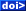 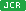 